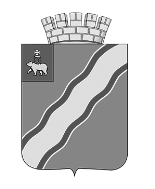 ДУМА КРАСНОКАМСКОГО ГОРОДСКОГО ОКРУГАПЕРМСКОГО КРАЯРАСПОРЯЖЕНИЕ31.03.2021 									                           	№ 12  О внесении изменений в Порядок размещения в информационно-телекоммуникационной сети Интернет на официальном сайте Краснокамского городского округа и предоставления для опубликования средствам массовой информации сведений о доходах, об имуществе и обязательствах имущественного характера отдельных категорий лиц и членов их семей, утвержденный распоряжением от 26 апреля 2019 г. № 41 В соответствии с Федеральным законом от 06 октября 2003 г. № 131-ФЗ «Об общих принципах организации местного самоуправления в Российской Федерации», Федеральным законом от 25 декабря 2008 г. № 273-ФЗ «О противодействии коррупции», Указом Президента Российской Федерации от 08 июля 2013 г. № 613 «Вопросы противодействия коррупции», Уставом Краснокамского городского округа Пермского края:Внести следующее изменение в Порядок размещения в информационно-телекоммуникационной сети Интернет на официальном сайте Краснокамского городского округа и предоставления для опубликования средствам массовой информации сведений о доходах, об имуществе и обязательствах имущественного характера отдельных категорий лиц и членов их семей, утвержденный распоряжением от 26 апреля 2019 г. № 41:Подпункт г) пункта 2 изложить в следующей редакции: «г) сведения об источниках получения средств, за счет которых совершены сделки (совершена сделка) по приобретению земельного участка, другого объекта недвижимого имущества, транспортного средства, ценных бумаг (долей участия, паев в уставных (складочных) капиталах организаций), цифровых финансовых активов, цифровой валюты, если общая сумма таких сделок (сумма такой сделки) превышает общий доход работника и его супруги (супруга) за три последних года, предшествующих отчетному периоду.».2. Консультанту Думы Краснокамского городского округа Тютюнджи С.В. ознакомить муниципальных служащих Думы Краснокамского городского округа, включенных в Перечень должностей муниципальной службы в Краснокамской городской Думе, при назначении на которые граждане и при замещении которых муниципальные служащие обязаны представлять сведения о своих доходах и обязательствах имущественного характера, а также сведения о доходах, об имуществе и обязательствах имущественного характера своих супруги (супруга) и несовершеннолетних детей, с настоящим распоряжением под подпись.3. Распоряжение подлежит размещению на официальном сайте Краснокамского городского округа в сети Интернет www.krasnokamsk.ru.4. Контроль за исполнением настоящего распоряжения возложить на руководителя аппарата Думы Краснокамского городского округа И.В.Лузину.Председатель ДумыКраснокамского городского округа                                                        Ю.М. Трухин